Certificado de Mediação de mesa-redonda sobre Racismo institucional no âmbito da educação Reitoria do IFCE Fortaleza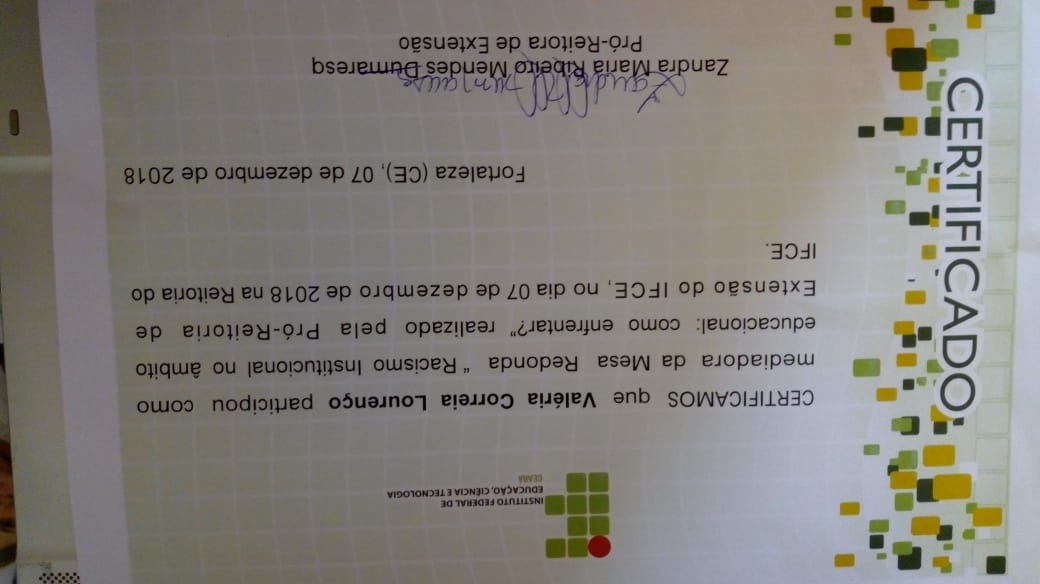 Certificado de apresentação de trabalho em Salvador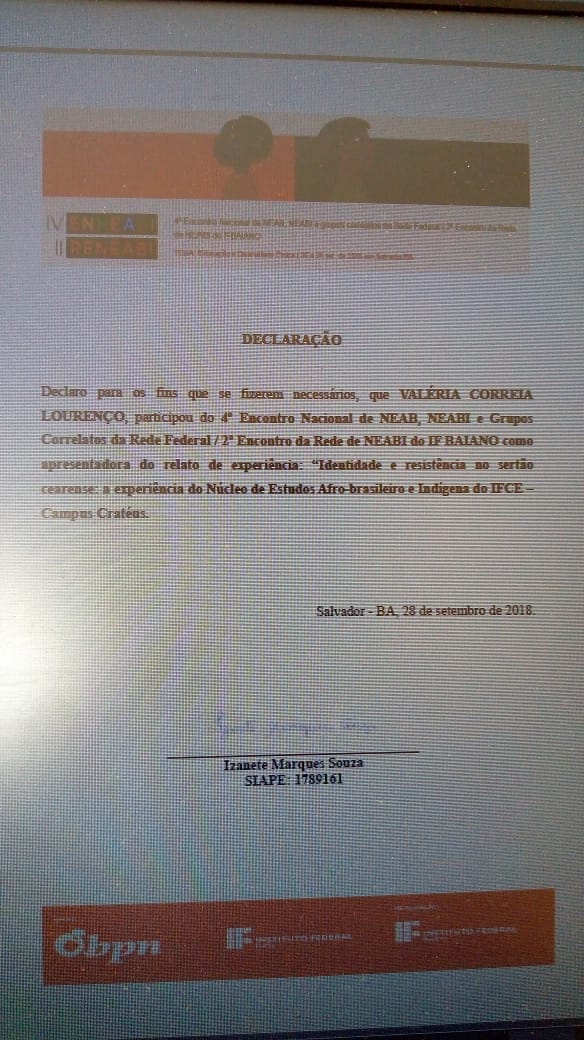 Convite para a I Jornada de Humanidades de Tauá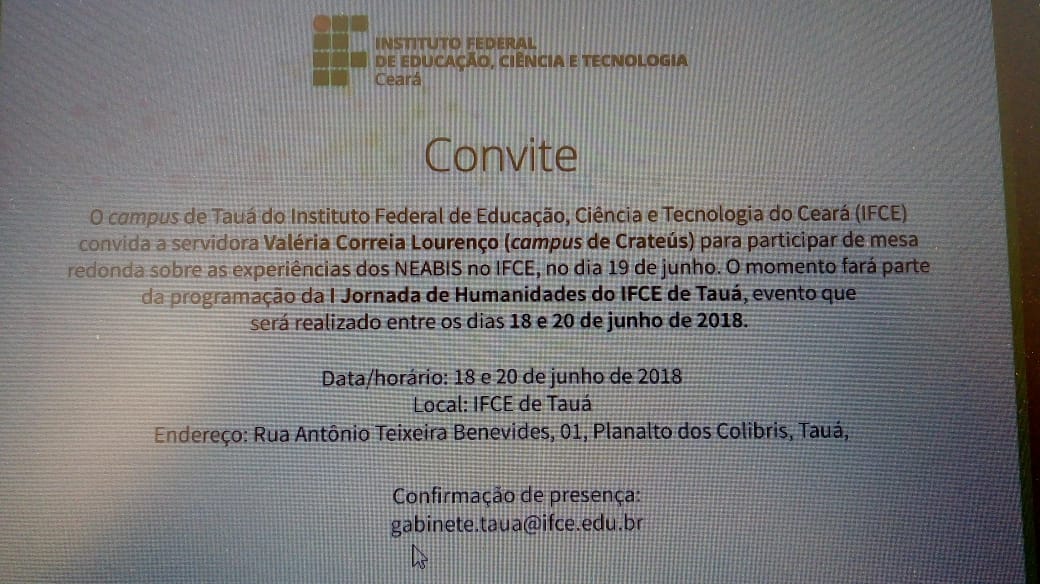 Certificado de participante no Encontro dos NEABIs do IFCE em Juazeiro do Norte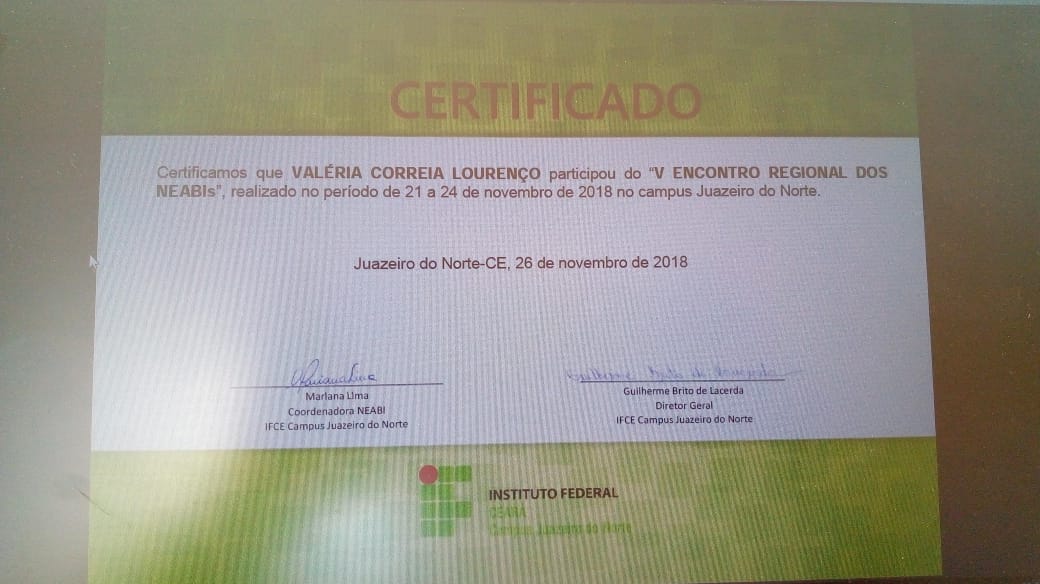 